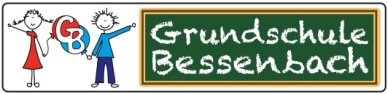 Grundschule Bessenbach  ·  Ludwig-Straub-Straße 4  ·  63856 Bessenbach 06095 / 2455  ·  Fax 06095 / 8515  ·  E-Mail: sekretariat@grundschule-bessenbach.deUnsere Busfahrzeiten im Schuljahr 2019/20Unsere Haltestellen in Straßbessenbach: (nur für Schüler aus den Randbezirken: Hirschbach, Höhenweg, Hang-, Berg- und Gartenstraße sowie Würzburgerstraße im äußersten Bereich): 1 Bachstraße (Einmündung Rohrbachstraße) 2. Straßbessenbach West (Einmündung Bergstraße) 3. Gasthaus zum „Goldenen Adler“ (nur für im Straßbessenbacher Kindergarten betreute Kinder)Unsere Haltestellen in Oberbessenbach:  1. An den Eichgärten Nr.1 - 2. Obere Fuhre Nr.1 - 3. Kindergarten (Bessenbachstr. 65) 4. Untere Fuhre Nr.1Für unseren Nachmittagsunterricht Dienstag und Donnerstag:  Schwimmunterricht in Haibach Abfahrt 13.45 Uhr:  Kriegerdenkmal (Keilberg) - Gasthaus "Weißes Ross"/K  (ehem.Cibis) -    Blumenstraße/K - ca. 13.50 Uhr:  Abzw. Waldmichelbach/S - Bachstraße/S - Straßbessenbach West/S - Gasthaus Adler/S - ca. 13.55 Uhr: Eichgärten/O - Obere Fuhre/O - Kindergarten/O - Untere Fuhre/OTechnik AG         Mittwoch 14:30 Uhr -16:00 Uhr (Start wird noch bekanntgegeben) hier ist kein Bus eingesetztBasketball AG    Montag 13:15 Uhr- 14:00 Uhr (Start am 30.09.19)WochentagAbfahrtszeiten(zur Schule)Abfahrtszeiten(nach Hause)Montag 7:25 Uhr11:25 Uhr12:25 Uhr13:10 Uhr14:05 Uhr (ab 30.09.19)Dienstag 7:25 Uhr13:45 Uhr (4. Klasse schwimmen)12:25 Uhr13:10 UhrMittwoch 7:25 Uhr12:25 Uhr13:10 UhrDonnerstag 7:25 Uhr 8:30 Uhr 13:45 Uhr (2. Klasse schwimmen)11:25 Uhr12:25 Uhr13:10 UhrFreitag 7:25 Uhr 9:30 Uhr11:25 Uhr12:25 Uhr13:10 Uhr 